SLOVENŠČINA, 5. tedenSREDA, 15. 4. 2020 UČNA TEMA: PREPIS – PISANE ČRKENaslednje povedi prepiši s pisanimi črkami. Uporabljaj nalivnik. Naslov napiši z velikimi tiskanimi črkami in rdečo barvico. Pazi na uporabo velike začetnice in na končno ločilo (piko).NA KMETIJINovakovi žive na vasi. Tam so lastniki velike farme. Zraven hiše so kmečki senik, kozolec, kletke za živali in travnik. Na farmi se vse začne s sončkom. Kmetica skrbi za živali. Kmet Novak ima krave. Z molžo iz krav iztisne mleko. Iz mleka se ustvari okusen sir, skuta in smetana. Tam sameva še koliba za ovce. Ovce so vir volne. Tam raste še vinska trta. 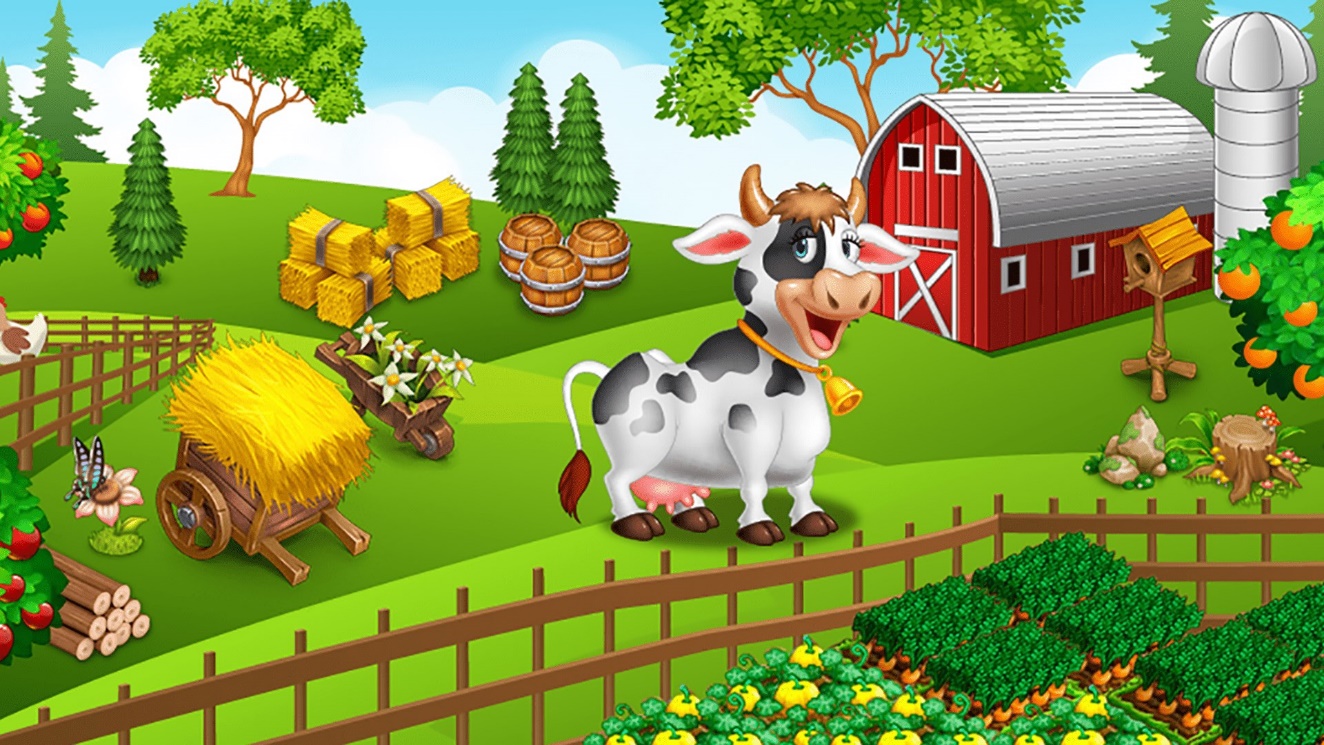 